APPLICATION FORMCentral University of Tamil Nadu, ThiruvarurUGC-NET Coaching Centre for SC/ST/OBC(Non- Creamy Layer) & Minorities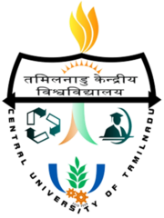 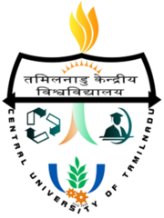 1.	Name in full(In block letters)Father's/Husband's Name1.	Name in full(In block letters)Father's/Husband's Name:::Mr./Ms.Mr./Ms.Mr./Ms.Mr./Ms.1.	Name in full(In block letters)Father's/Husband's Name1.	Name in full(In block letters)Father's/Husband's Name:::1.	Name in full(In block letters)Father's/Husband's Name1.	Name in full(In block letters)Father's/Husband's Name:::1.	Name in full(In block letters)Father's/Husband's Name1.	Name in full(In block letters)Father's/Husband's Name:::2. Sex:3.Nationality:3.Nationality:3.Nationality:3.Nationality:3.Nationality:3.Nationality:3.Nationality:   4. Marital Status:   4. Marital Status:   4. Marital Status:   4. Marital Status:   4. Marital Status:   4. Marital Status:   4. Marital Status:5.	Address  (to which communication    should be sent)    Telephone & E-mail5.	Address  (to which communication    should be sent)    Telephone & E-mail:5.	Address  (to which communication    should be sent)    Telephone & E-mail5.	Address  (to which communication    should be sent)    Telephone & E-mail5.	Address  (to which communication    should be sent)    Telephone & E-mail5.	Address  (to which communication    should be sent)    Telephone & E-mail6.	Date of Birth6.	Date of Birth:DayDayMonthMonthMonthMonthYearYearYearYearYear7. Place of Birth7. Place of Birth::DistrictDistrictDistrictDistrictStateAre you a member of    OBC/SC/ST/Minority?Are you a member of    OBC/SC/ST/Minority?:OBCOBCOBCOBCOBCOBC           SC           SC           SC           SC     ST     ST     ST     STMinorityMinorityMinorityMinorityMinorityMinority(Please attach Certificate from the Competent Authority. In case of OBC candidates, valid non-creamy layer certificate issued in the last financial year should be attached).(Please attach Certificate from the Competent Authority. In case of OBC candidates, valid non-creamy layer certificate issued in the last financial year should be attached).(Please attach Certificate from the Competent Authority. In case of OBC candidates, valid non-creamy layer certificate issued in the last financial year should be attached).(Please attach Certificate from the Competent Authority. In case of OBC candidates, valid non-creamy layer certificate issued in the last financial year should be attached).(Please attach Certificate from the Competent Authority. In case of OBC candidates, valid non-creamy layer certificate issued in the last financial year should be attached).(Please attach Certificate from the Competent Authority. In case of OBC candidates, valid non-creamy layer certificate issued in the last financial year should be attached).(Please attach Certificate from the Competent Authority. In case of OBC candidates, valid non-creamy layer certificate issued in the last financial year should be attached).(Please attach Certificate from the Competent Authority. In case of OBC candidates, valid non-creamy layer certificate issued in the last financial year should be attached).(Please attach Certificate from the Competent Authority. In case of OBC candidates, valid non-creamy layer certificate issued in the last financial year should be attached).(Please attach Certificate from the Competent Authority. In case of OBC candidates, valid non-creamy layer certificate issued in the last financial year should be attached).(Please attach Certificate from the Competent Authority. In case of OBC candidates, valid non-creamy layer certificate issued in the last financial year should be attached).(Please attach Certificate from the Competent Authority. In case of OBC candidates, valid non-creamy layer certificate issued in the last financial year should be attached).(Please attach Certificate from the Competent Authority. In case of OBC candidates, valid non-creamy layer certificate issued in the last financial year should be attached).(Please attach Certificate from the Competent Authority. In case of OBC candidates, valid non-creamy layer certificate issued in the last financial year should be attached).(Please attach Certificate from the Competent Authority. In case of OBC candidates, valid non-creamy layer certificate issued in the last financial year should be attached).(Please attach Certificate from the Competent Authority. In case of OBC candidates, valid non-creamy layer certificate issued in the last financial year should be attached).(Please attach Certificate from the Competent Authority. In case of OBC candidates, valid non-creamy layer certificate issued in the last financial year should be attached).(Please attach Certificate from the Competent Authority. In case of OBC candidates, valid non-creamy layer certificate issued in the last financial year should be attached).(Please attach Certificate from the Competent Authority. In case of OBC candidates, valid non-creamy layer certificate issued in the last financial year should be attached).(Please attach Certificate from the Competent Authority. In case of OBC candidates, valid non-creamy layer certificate issued in the last financial year should be attached).(Please attach Certificate from the Competent Authority. In case of OBC candidates, valid non-creamy layer certificate issued in the last financial year should be attached).Have you applied for    UGC-NET Exam (or)    Other Competitive Exam    (Please Specify)Have you applied for    UGC-NET Exam (or)    Other Competitive Exam    (Please Specify)::YesYesYesYesYesYesYesNo                     No                     No                     No                     No                     No                     No                     No                     OthersOthersOthersOthersHave you applied for    UGC-NET Exam (or)    Other Competitive Exam    (Please Specify)Have you applied for    UGC-NET Exam (or)    Other Competitive Exam    (Please Specify)DECLARATION BY THE APPLICANTDECLARATION BY THE APPLICANTDECLARATION BY THE APPLICANTDECLARATION BY THE APPLICANTDECLARATION BY THE APPLICANTDECLARATION BY THE APPLICANTI hereby declare that all statements made in this application are true, complete and correct to the best of my knowledge and beliefI hereby declare that all statements made in this application are true, complete and correct to the best of my knowledge and beliefI hereby declare that all statements made in this application are true, complete and correct to the best of my knowledge and beliefI hereby declare that all statements made in this application are true, complete and correct to the best of my knowledge and beliefI hereby declare that all statements made in this application are true, complete and correct to the best of my knowledge and beliefI hereby declare that all statements made in this application are true, complete and correct to the best of my knowledge and beliefPlace:Date:Signature of the Applicant